telefono
email
URLLa richiesta è da inoltrare all’Ufficio per lo sviluppo economico.Dichiaro che le informazioni contenute nel presente formulario sono complete e veritiere.
Il sottoscritto autorizza l’Amministrazione cantonale a rilasciare all’Ufficio per lo sviluppo economico eventuali informazioni complementari concernenti l’attività.
Repubblica e Cantone Ticino
Dipartimento delle finanze e dell’economia
Divisione dell’economiaUfficio per lo sviluppo economico
Viale Stefano Franscini 17
6501 Bellinzona091 814 35 41
dfe-use@ti.ch
www.ti.ch/turismoUfficio per lo sviluppo economico
6501 BellinzonaDomanda di sussidio per studio di fattibilitàDomanda di sussidio per studio di fattibilitàLegge sul turismo del 25 giugno 2014 (Ltur)Legge sul turismo del 25 giugno 2014 (Ltur)L’assegnazione del mandato e l’elaborazione dello studio non possono avvenire prima della decisione di aiuto dell’Ufficio per lo sviluppo economico. Tutti i lavori deliberati prima della decisione non possono essere considerati per il computo del sussidio.Il beneficiario del sussidio sottostà alla Legge sulle commesse pubbliche (LCPubb) in caso di assegnazione di un contributo superiore al 50% del costo dello studio. Secondo costo, si dovrà procedere con l’assegnazione dello studio mediante procedura libera (concorso pubblico), procedura a invito o procedura a incarico diretto (cfr. LCPubb).1. dati del richiedente (persona / azienda)1. dati del richiedente (persona / azienda)1. dati del richiedente (persona / azienda)1. dati del richiedente (persona / azienda)1. dati del richiedente (persona / azienda)Azienda, ragione socialePersona di contattoIndirizzoNo. contribuente IVA / IDITelefono mobileTelefono ufficio/casaE-mailSito Internet2. dati relativi all’offerta turistica2. dati relativi all’offerta turistica2. dati relativi all’offerta turistica2. dati relativi all’offerta turisticaBreve storia della società e descrizione dell’attivitàBreve storia della società e descrizione dell’attivitàDescrizione dell’offerta turistica che si vuole creareDescrizione dell’offerta turistica che si vuole creare3. studio di fattibilità3. studio di fattibilità3. studio di fattibilità3. studio di fattibilitàObiettivo dello studioObiettivo dello studioObiettivo dello studioContenuti dello studioContenuti dello studioContenuti dello studioCoordinamento del progettoCoordinamento del progettoCoordinamento del progettoChi elaborerà lo studioChi elaborerà lo studioChi elaborerà lo studioData prevista per la delibera dello studioData prevista per la delibera dello studioData prevista per la delibera dello studioData prevista per la fine dello studioData prevista per la fine dello studioData prevista per la fine dello studio4. preventivo 4. preventivo 4. preventivo 4. preventivo 4. preventivo 4. preventivo 4. preventivo 4. preventivo 4. preventivo 4. preventivo 4. preventivo 4. preventivo 4. preventivo 4. preventivo descrizionedescrizionedescrizionedescrizionedescrizione	senza IVA	IVA	IVA	totale IVA compresaCHFCHFCHFCHFCHFCHFCHFCHFCHFCHFTotaleTotaleTotaleTotaleTotaleCHFCHFSono già stati eseguiti o deliberati dei lavori? Sono già stati eseguiti o deliberati dei lavori? Sono già stati eseguiti o deliberati dei lavori? Sono già stati eseguiti o deliberati dei lavori? Sono già stati eseguiti o deliberati dei lavori?  Sì	 No Sì	 No Sì	 No Sì	 No Sì	 No Sì	 No Sì	 No Sì	 No Sì	 NodatadescrizioneCHFCHFdatadescrizioneCHFCHFdatadescrizioneCHFCHF5. piano di finanziamento (IVA inclusa)5. piano di finanziamento (IVA inclusa)5. piano di finanziamento (IVA inclusa)5. piano di finanziamento (IVA inclusa)5. piano di finanziamento (IVA inclusa)5. piano di finanziamento (IVA inclusa)5. piano di finanziamento (IVA inclusa)5. piano di finanziamento (IVA inclusa)5. piano di finanziamento (IVA inclusa)descrizionedescrizionedescrizione- Mezzi propri- Mezzi propriCHFCHFCHFCHFTotaleTotaleTotaleCHF6. osservazioni6. osservazioni6. osservazioni6. osservazioni7. documentazione7. documentazione7. documentazione7. documentazioneA questa richiesta è necessario allegare tutti i seguenti documenti:A questa richiesta è necessario allegare tutti i seguenti documenti:A questa richiesta è necessario allegare tutti i seguenti documenti:	Preavviso favorevole dell’Organizzazione turistica regionale	Descrizione della società/associazione (relazione annua, statuti)	Estratto dell’Ufficio esecuzione e fallimenti	Copia dell’attestato d’iscrizione nel registro dei contribuenti IVA (se contribuente)	Bilanci e conti economici degli ultimi 3 anni	Ultima notifica di tassazione	Per il richiedente del sussidio: Certificati di avvenuto pagamento di: oneri sociali, assicurazione perdita guadagno, SUVA, cassa pensione, contributi professionali, imposte alla fonte, imposte cantonali, imposte comunali; 	Per il mandatario dello studio: Offerta/e per l’elaborazione dello studio, corredate da dichiarazioni comprovanti l’avvenuto pagamento da parte dell’offerente di: oneri sociali, assicurazione perdita guadagno, SUVA, cassa pensione, contributi professionali, imposte alla fonte, imposte cantonali, imposte comunali (cfr. art. 39 LCPubb)	Preavviso favorevole dell’Organizzazione turistica regionale	Descrizione della società/associazione (relazione annua, statuti)	Estratto dell’Ufficio esecuzione e fallimenti	Copia dell’attestato d’iscrizione nel registro dei contribuenti IVA (se contribuente)	Bilanci e conti economici degli ultimi 3 anni	Ultima notifica di tassazione	Per il richiedente del sussidio: Certificati di avvenuto pagamento di: oneri sociali, assicurazione perdita guadagno, SUVA, cassa pensione, contributi professionali, imposte alla fonte, imposte cantonali, imposte comunali; 	Per il mandatario dello studio: Offerta/e per l’elaborazione dello studio, corredate da dichiarazioni comprovanti l’avvenuto pagamento da parte dell’offerente di: oneri sociali, assicurazione perdita guadagno, SUVA, cassa pensione, contributi professionali, imposte alla fonte, imposte cantonali, imposte comunali (cfr. art. 39 LCPubb)8. Autocertificazione8. Autocertificazione8. Autocertificazione Si dichiara che le informazioni contenute nel presente questionario sono complete e veritiere e si autorizza l’ente ricevente ad acquisire eventuali informazioni complementari concernenti il progetto. Si dichiara che tutti i beneficiari del sussidio hanno regolarmente pagato: contributi sociali (AVS/AI/IPG/AD/AF), assicurazione infortunio (LAINF), previdenza professionale (LPP), imposte alla fonte, imposte cantonali e imposte comunali cresciute in giudicato, e che non sono in corso procedure esecutive secondo la Legge sull’esecuzione e il fallimento. Il richiedente si impegna a non intraprendere alcuna forma di comunicazione pubblica inerente al progetto prima di una decisione da parte dell’Ufficio per lo sviluppo economico (USE), se non preventivamente concordata con l’USE stesso. Si dichiara che le informazioni contenute nel presente questionario sono complete e veritiere e si autorizza l’ente ricevente ad acquisire eventuali informazioni complementari concernenti il progetto. Si dichiara che tutti i beneficiari del sussidio hanno regolarmente pagato: contributi sociali (AVS/AI/IPG/AD/AF), assicurazione infortunio (LAINF), previdenza professionale (LPP), imposte alla fonte, imposte cantonali e imposte comunali cresciute in giudicato, e che non sono in corso procedure esecutive secondo la Legge sull’esecuzione e il fallimento. Il richiedente si impegna a non intraprendere alcuna forma di comunicazione pubblica inerente al progetto prima di una decisione da parte dell’Ufficio per lo sviluppo economico (USE), se non preventivamente concordata con l’USE stesso.DataFirma e qualifica
della persona autorizzata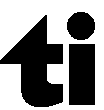 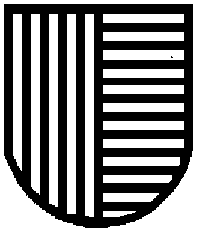 